Развитие речи «Пожалейте лисичку»Цель: развитие активной речи детей средствами художественной литературы.Задачи:- знакомство детей со сказкой «Заюшкина избушка»;-  учить отгадывать задуманных животных по описанию их отличительных признаков;- развивать умение высказываться фразами, простыми предложениями, с использованием прилагательных, слов и фраз из сказки;- воспитывать бережное отношение к животным, честность, справедливость.1. Загадки2. Пальчиковая игра:Зайка наш в избушке жил (руки над головой, пальцы соединены между собой в виде домика)Никогда он не тужил (повороты головой из стороны в сторону)Песню весело он пел (кивают головой)И на дудочке дудел (играем на дудочке)Но лисичка постучала (кулачками стучим друг об друга)Зайца нашего прогнала (машем двумя руками)Теперь зайка грустный ходит (опускаем голову, ладошками обхватываем голову и качаем из стороны в сторону)Себе он места не находит (разводим руки в стороны)И собака и медведь (изображаем собаку и медведя)К зайцу нашему подходят (обнимаем себя за плечики и поглаживаем)И ни с чем они уходят (руки прячем за спину)Лишь единственный петух (изображаем петуха)И теперь живут в дому (руки над головой, пальцы соединены между собой в виде домика)Припеваючи в ладу(вытягиваем левую руку, правой хлопаем по левой ладошке).3. Вопросы:-В какой избушке жила лиса? (В ледяной избушке.)-Значит, из чего сделана избушка лисы? (Изо льда)-В какой избушке жил зайчик? (В лубяной)-А кто вспомнит, что означает слово «лубяная»? (Деревянная)-Что случилось с ледяной избушкой лисы весной? (Растаяла)-Почему растаяла избушка? (Солнышко стало пригревать, а лед на солнце тает.)-Как поступила лисичка, когда её избушка растаяла? (Она пошла к зайчику и выгнала его из домика.)-Хорошо ли она поступила? (Нет, плохо.)-Кто помогал зайчику прогонять лису из его избушки? (Собака, медведь, петух)-Как успокаивали звери зайчика? (Не плачь, зайчик, я выгоню лису.)-Что говорили звери лисе? (Уходи, лиса, прочь)-Что отвечала им лиса? (Как выскочу, как выпрыгну, пойдут клочки по закоулочкам.)-У кого получилось её выгнать (У петушка)- Какую песенку пел петушок? (Кукареку! Несу косу на плечи, хочу лису посечи! Поди, лиса, вон!")4. Упражнение на развитие эмоций- Какая была лиса, когда выгоняла зайчика? (сердитая)- Давай покажем, как она сердилась.- Каким стал зайчик, когда его лиса выгнала из избушки? (печальный, грустный)- Покажи, как плакал зайчик?-Жалко тебе зайчика? (Да)- А лисичку? Почему? (Потому что у нее домика нет).- А как бы вы пожалели зайчика без слов, покажите руками (гладят его, обнимают, прижимают к себе).-Как выглядела лиса, когда ее выгнал петушок? (Испуганно)- Покажи, как лиса испугалась петушка?- Как ты думаешь, повеселел ли зайчик, когда вернулся к себе домой, или остался грустным?- Покажи, как радовался зайчик?- А как можно помочь лисичке? (Построить новый дом, помириться  зайчиком.)5. Задание:Построй домик лисичке. (Из конструктора, из пластилина…)Рыжая плутовка, хитрая да ловкая.Хвост пушистый, мех золотистый.В лесу живет, в деревне кур крадет.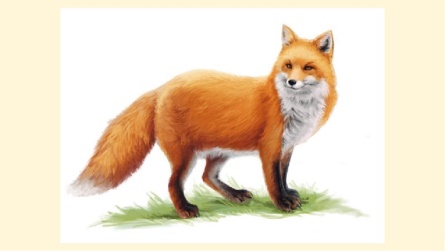 По снегу бежит - петляет, к лету шубку он меняет.На снегу его не видно, волку и лисе обидно.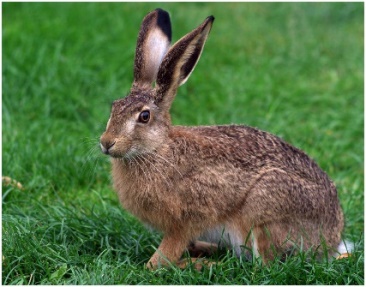 Ходит по двору будильник, разгребает лапкой сор,Расправляет с шумом крылья и садится на забор. 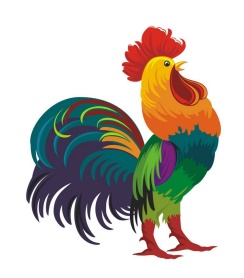 